Taking care of your research data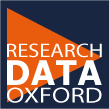 Good research data management is an essential part of good research. It has two key goals:Smoothing the progress of the research process, by ensuring data is kept safe and that it’s possible to make the best use of itExtending the life of data beyond the project, by ensuring it remains useful and accessible Data includes:Structured data: tables, spreadsheets, relational databasesUnstructured data: textual sources, images, recordings, and much moreStart early and think aheadThe sooner you start thinking about data management, the easier it tends to be.A good data management plan helps a project run smoothlyThe DMPonline tool offers templates and guidance for creating one: https://dmponline.dcc.ac.uk/Keep everything safeWe all know that it’s important to store things safely, and to make sure they’re properly backed up. It’s worth keeping copies of your data in two or three different places – in case of fire or theft, for example. You may be entitled to space on a departmental server – consult your local IT support staff: https://help.it.ox.ac.uk/local-it-support-staffNexus365 offers access to OneDrive and SharePoint for storing and sharing files, Teams for collaboration, and much more: https://help.it.ox.ac.uk/nexus365The LabArchives electronic lab notebook service is a digital alternative to traditional lab notebooks, and also offers unlimited storage space: https://help.it.ox.ac.uk/labarchives-electronic-lab-notebook-serviceThe HFS backup service is available to University staff and postgraduates: https://help.it.ox.ac.uk/hfs/It’s important to ensure that appropriate security is in place – visit the Information Security website for advice: https://www.infosec.ox.ac.uk/secure-my-research-information Get the right tools and processes in placeSelecting the right software or other tools to organise and analyse your data will help you get the most from it. The IT Services Research Support team can provide technical advice: researchsupport@it.ox.ac.ukColleagues may also have useful recommendationsBe wary of using third party tools to store or process research data unless they’ve been properly checked out – the Information Security Team has a Third Party Security Assessment process: https://www.infosec.ox.ac.uk/third-party-security-assessmentPersonal data needs to be handled in a way that complies with GDPR – see the Data Protection and Research web pages for more: https://researchsupport.admin.ox.ac.uk/policy/dataTo ensure it remains useful and intelligible, data also needs to be properly documented: this simply means recording whatever contextual information is needed to aid proper interpretationPlan for post-project data curation and sharingData is a valuable resource. A lot of effort goes into producing a dataset, and it can often be useful beyond the lifetime of the project that created it.Consider ultimately preserving and sharing your data by depositing it in a repository or archive. This benefits the wider research community, and your data being cited helps boost your academic reputation.ORA-Data is Oxford’s own institutional data archive: https://libguides.bodleian.ox.ac.uk/ora-dataFAIRsharing is a catalogue of databases, metadata standards, and policies: https://fairsharing.org/Re3data offers an extensive catalogue of archives and repositories: https://www.re3data.org/For additional information, see the Digital Curation Centre website: https://www.dcc.ac.uk/Many funders now require that data is preserved and made available for use by other researchers at the end of a project: it’s worth checking whether this applies to your research.Although data sharing is usually done towards the end of a project, it pays to plan for it from the beginning. Shared data needs to be consistently presented and properly documented If you’re working with human subjects (conducting interviews, for example), you’ll need to get appropriate consent It’s a lot easier to think about this sort of thing when you first collect or compile the data, rather than having to go back and fill in the gaps later.Not all data is suitable for sharing openly, but that doesn’t always mean it can’t be shared at all: many archives offer controlled access options for sensitive datasets.Help and advice Plenty of assistance is available for Oxford researchers:The Research Data Oxford website is a central source of guidance and information: https://researchdata.ox.ac.uk/For personalised advice, email the Research Data Oxford team: researchdata@ox.ac.ukThe Bodleian Data Library provides advice on finding and using data in research: https://www.bodleian.ox.ac.uk/dataSubject librarians can also help: https://www.bodleian.ox.ac.uk/ask/subject-librariansFor advice about commercialisation and related intellectual property management, contact Oxford University Innovation: https://innovation.ox.ac.uk/Training The IT Learning Centre offers both teacher-led sessions and access to the LinkedIn Learning library of video-based courses: https://skills.it.ox.ac.uk/ The Bodleian iSkills programme offers a range of workshops and classes: https://www.bodleian.ox.ac.uk/ask/workshops/Visit the Research Data Oxford website for more: https://researchdata.ox.ac.uk/This fact-sheet was prepared by Research Data Oxford, and is made available under a Creative Commons Attribution Non-Commercial Licence: https://creativecommons.org/licenses/by-nc/4.0/. This document is available online at: https://researchdata.ox.ac.uk/induction.